YouTube and other helpful links
THNKR – YouTube Channel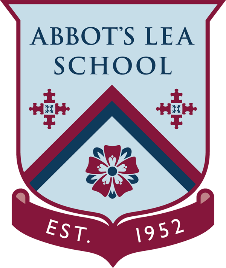 THNKR gives you extraordinary access to the people, stories, and ideas that will change your mind. This YouTube Channel presents five original series: 

- Kids teaching kids: empowers children to take initiative and get involved in the spread of ideas and skills. 
 - ‘Bookd’: explores game-changing books through the insights and opinions of engaging personalities. 
- Epiphany: invites impassioned thought leaders across all disciplines to reveal the innovative, the improbable, and the unexpected of their worlds. 
- Podium: embraces the art of oration and conversation, honouring those with something to say. The series explores various genres of speechmaking and rhetoric, and provides inspiring, insightful analysis including "how-to" content. 
- Prodigies: showcases the youngest and brightest as they challenge themselves to reach new heights and the stories behind them.

https://www.youtube.com/channel/UCYNlsJPY-IrNhZqCOeApbEw
Some videos that you will find on THNKR:
Kelvin Doe – DJ Focus:

15-Year-Old Kelvin Doe is an engineering whiz living in Sierra Leone, who scours the trash bins for spare parts, which he uses to build batteries, generators and transmitters. Completely self-taught, Kelvin has created his own radio station where he broadcasts news and plays music under the moniker, DJ Focus. 
Kelvin became the youngest person in history to be invited to the "Visiting Practitioner's Program" at MIT. 
THNKR had exclusive access to Kelvin and his life-changing journey - experiencing the US for the first time, exploring incredible opportunities, contending with homesickness, and mapping out his future.
https://www.youtube.com/watch?v=XOLOLrUBRBY&index=8&list=PLB1860C67A2998C0B
Design Elements / Colours:

From olive green to neon pink, designers understand the power of the perfect hue. Colour is what makes a Lilly Pulitzer print stand out in the clothing racks, what makes Marimekko's free shapes come alive, and is crucial to Deborah Adler's innovative prescription packaging design system.
https://www.youtube.com/watch?v=8_K4RC6P548&list=PLTP7oKl8qFmmmoFde0k_tX7pc04nuEvcP&index=1